REQUERIMENTO Nº 11/2015Requer Voto de Pesar pelo falecimento do SR. MYLTON MIGLIORANZA, ocorrido recentemente. Senhor Presidente, Nos termos do Art. 102, Inciso IV, do Regimento Interno desta Casa de Leis, requeiro a Vossa Excelência que se digne a registrar nos Anais desta Casa de Leis voto de profundo pesar pelo falecimento do Sr. Mylton Miglioranza, ocorrido no último dia 29 de dezembro de 2014. Requeiro, ainda, que desta manifestação seja dada ciência aos seus familiares, encaminhando cópia do presente à Rua Lee Ferguson, 233, Jardim América, nesta cidade.Justificativa:O Sr. Mylton Milgioranza tinha 86 anos de idade e era viúvo de Dirce Leme Miglioranza e deixou os filhos João Carlos, Paulo Acácio, Valdir e Mylton.Benquisto por todos os familiares e amigos, seu passamento causou grande consternação e saudades; todavia, sua memória há de ser cultuada por todos que em vida o amaram.Que Deus esteja presente nesse momento de separação e dor, para lhes dar força e consolo.É, pois, este o Voto, através da Câmara de Vereadores, em homenagem póstuma e em sinal de solidariedade.Plenário “Dr. Tancredo Neves”, em 5 de janeiro de 2015. José Antonio FerreiraDr. José                                              -vereador-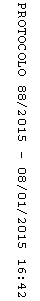 